                                                 CENTRO DI AIUTO ALLA VITA – Associazione ONLUS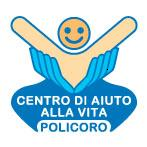                                         Corso Pandosia, snc -  75025 POLICORO                                             C.F.: 90014410774    -   Tel: 348/4044232PROGRAMMA DELLA 41ma GIORNATA PER LA VITAFEBBRAIO 20192 febbraio - Centro giovanile Padre Minozzi, h 18,30: CELEBRAZIONE EUCARISTICA PER LA VITA3 febbraio -  Piazza Heraclea, h 10,00: Giornata di sensibilizzazione "UNA PRIMULA PER LA VITA"3 febbraio - Cineteatro-Francavilla in Sinni, h 16,00: PARTECIPAZIONE ALLA GIORNATA PER LA VITA                 DELLA DIOCESI DI TURSI-LAGONEGRO